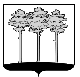 ГОРОДСКАЯ  ДУМА  ГОРОДА  ДИМИТРОВГРАДАУльяновской областиР Е Ш Е Н И Ег.Димитровград  15  мая  2019  года     	                                                                       № 21/183   О проекте решения Городской Думы города ДимитровградаУльяновской области третьего созыва «О внесении изменения и дополнения в Устав муниципального образования «Город Димитровград» Ульяновской области, принятый решением Городской Думыгорода Димитровграда Ульяновской области второго созываот 29.06.2016 №46/556»На основании статьи 44 Федерального закона от 06.10.2003 №131-ФЗ «Об общих принципах организации местного самоуправления в Российской Федерации», рассмотрев проект решения Городской Думы города Димитровграда Ульяновской области третьего созыва «О внесении изменения и дополнения в Устав муниципального образования «Город Димитровград» Ульяновской области, принятый решением Городской Думы города Димитровграда Ульяновской области второго созыва от 29.06.2016 №46/556», Городская Дума города Димитровграда Ульяновской области третьего созыва решила:1. Обсудить проект решения Городской Думы города Димитровграда Ульяновской области третьего созыва «О внесении изменения и дополнения в Устав муниципального образования «Город Димитровград» Ульяновской области, принятый решением Городской Думы города Димитровграда Ульяновской области второго созыва от 29.06.2016 №46/556» на публичных слушаниях. 2. Установить, что настоящее решение и проект решения Городской Думы города Димитровграда Ульяновской области третьего созыва «О внесении изменения и дополнения в Устав муниципального образования «Город Димитровград» Ульяновской области, принятый решением Городской Думы города Димитровграда Ульяновской области второго созыва от 29.06.2016 №46/556», согласно приложению к настоящему решению, подлежат официальному опубликованию и размещению в информационно-телекоммуникационной сети «Интернет» на официальном сайте Городской Думы города Димитровграда Ульяновской области (www.dumadgrad.ru).3. Контроль исполнения настоящего решения возложить на комитет по социальной политике и местному самоуправлению (Степаненко).Председатель Городской Думы			города Димитровграда					Ульяновской области					                                  А.П.ЕрышевПриложение к решению Городской Думыгорода Димитровграда Ульяновской области третьего созыва от 15.05.2019 №21/183ПРОЕКТрешения Городской Думы города Димитровграда Ульяновской области третьего созыва «О внесении изменения и дополнения в Устав муниципального образования «Город Димитровград» Ульяновской области, принятый решением Городской Думы города Димитровграда Ульяновской области второго созыва от 29.06.2016 №46/556»Руководствуясь статьей 44 Федерального закона от 06.10.2003 №131-ФЗ «Об общих принципах организации местного самоуправления в Российской Федерации», Городская Дума города Димитровграда Ульяновской области третьего созыва решила:1. Внести в Устав муниципального образования «Город Димитровград» Ульяновской области, принятый решением Городской Думы города Димитровграда Ульяновской области второго созыва от 29.06.2016 №46/556, следующее изменение и дополнение:1.1. Статью 38 дополнить частью 6 следующего содержания:«6. В случаях истечения срока полномочий Главы города и Городской Думой нового созыва не принято решение об избрании Главы города из числа кандидатов, представленных конкурсной комиссией по результатам конкурса либо конкурс был признан не состоявшимся, обязанности Главы города временно исполняет Первый заместитель Главы города (один из Первых заместителей Главы города) или один из заместителей Главы города либо один из руководителей структурных подразделений, отраслевых (функциональных) органов Администрации города, назначаемый решением Городской Думы. Временное исполнение обязанностей Главы города прекращается со дня вынесения соответствующего решения Городской Думой или со дня вступления в должность Главы города, избранного Городской Думой из числа кандидатов, представленных конкурсной комиссией.».2. В соответствии с Федеральным законом от 21.07.2005 №97-ФЗ «О государственной регистрации уставов муниципальных образований» направить настоящее решение для государственной регистрации.3. Установить, что настоящее решение подлежит официальному опубликованию и размещению в информационно-телекоммуникационной сети «Интернет» на официальном сайте Городской Думы города Димитровграда Ульяновской области (www.dumadgrad.ru) после его государственной регистрации.4. Установить, что настоящее решение вступает в силу со дня, следующего за днем его официального опубликования.5. Контроль исполнения настоящего решения возложить на комитет по социальной политике и местному самоуправлению (Степаненко) и Уставную комиссию при Городской Думе города Димитровграда Ульяновской области.  